COLEGIO ISABEL RIQUELME 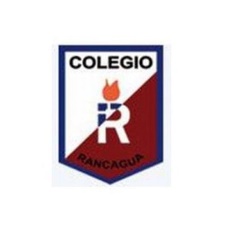 GUÍA DIGITAL N°1ASIGNATURA: ARTES VISUALES       CURSO: 6°A DOCENTE: ENRIQUE CERÓN   OBJETIVO DE APRENDIZAJE: OA2: Aplicar y combinar elementos del lenguaje visual en sus trabajos de arte y diseños con diferente propósito expresivo  ACTIVIDADES:¿Adivina con quien vas comunicarte?Piensa, piensa, piensa ¿Crees que me había olvidado de ti? ¡No! Soy el profesor Enrique y deseo proponerte una actividad para estos días en que debemos cuidarnos y ser responsables con los demás.Necesitas los siguientes materiales:Papel lustre Lápices scripto TijerasPegamento Una hoja de block u hoja de oficio Recorta 2 círculos en el color que tu desees tamaño moneda de $500Recorta 1 rectángulo y un triángulo, pueden ser del tamaño de una caja de fosforo o un poco mas grandeUsando tu gran imaginación crea con esas formas 2 figuras humanas: 1 hombre y 1 mujer Las extremidades las puedes hacer a gusto al igual que cabellera. Puedes usar papel lustre o lápices scripto.Al finalizar tu obra le tomas una foto y la envías al correo de tu profesor jefe.Cuídate para que disfrutemos después 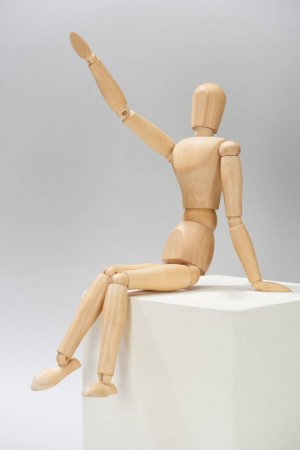 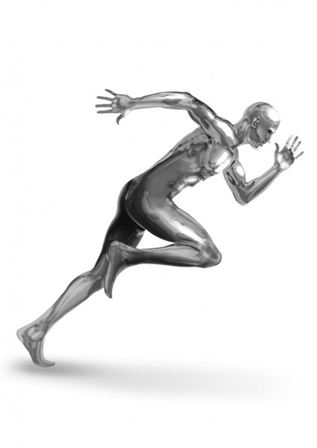 